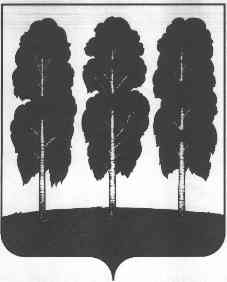 ГЛАВА БЕРЕЗОВСКОГО РАЙОНА ХАНТЫ-МАНСИЙСКОГО АВТОНОМНОГО ОКРУГА – ЮГРЫ ПОСТАНОВЛЕНИЕот  05.09.2019                             	                                                                          № 43пгт. БерезовоО назначении общественных обсуждений по проекту планировки территории и проекту межевания территории,  предназначенной для размещения линейного объекта: «ЛЭП 20 кВ от ПС 110/35/6 кВ «Игрим» с КТП 6/20 кВ в пгт. Игрим до КТП 20/10 кВ в п. Ванзетур Березовского района»В соответствии со статьей 46 Градостроительного кодекса Российской Федерации, Федеральным законом от 06.10.2003 N 131-ФЗ «Об общих принципах организации местного самоуправления в Российской Федерации», уставом муниципального образования Березовский район, решением Думы Березовского района от 07.06.2018 N 285 «О порядке организации и проведения общественных обсуждений или публичных слушаний по проектам в области градостроительной деятельности в Березовском районе», на основании  протокола  заседания комиссии по землепользованию и застройке администрации Березовского района от 02.09.2019 № 19:1. Назначить  общественные обсуждения  по проекту планировки территории и проекту межевания территории, предназначенной для размещения  линейного объекта  «ЛЭП 20 кВ от ПС 110/35/6 кВ «Игрим» с КТП 6/20 кВ в пгт. Игрим до КТП 20/10 кВ в п. Ванзетур Березовского района», согласно приложению 1 к настоящему постановлению.2. Уполномоченным органом на проведение общественных обсуждений является постоянно действующая комиссия по землепользованию и застройке администрации Березовского района.3. Срок проведения общественных обсуждений с 10.09.2019 по 14.10.2019.4. Экспозицию проекта, подлежащего рассмотрению на общественных обсуждениях, провести с 10.09.2019 по 14.10.2019 в здании администрации                       городского поселения Игрим по адресу: пгт. Игрим, ул. Губкина, 1. 5. Утвердить Порядок и сроки приема предложений по проекту планировки территории и проекту межевания территории, предназначенной для размещения  линейного объекта  «ЛЭП 20 кВ от ПС 110/35/6 кВ «Игрим» с КТП 6/20 кВ в               пгт. Игрим до КТП 20/10 кВ в п. Ванзетур Березовского района», согласно приложению 2 к настоящему постановлению.6. Опубликовать в газете «Жизнь Югры» оповещение о проведении общественных обсуждений  по указанному выше вопросу 10.09.2019. 7. Опубликовать в газете «Жизнь Югры» и разместить на официальных веб-сайтах органов местного самоуправления Березовского района и городского поселения Игрим заключение о результатах общественных обсуждений до 31.10.2019.8. Опубликовать настоящее постановление в газете «Жизнь Югры» и разместить на официальных веб-сайтах органов местного самоуправления Березовского района и городского поселения Игрим.9. Настоящее постановление вступает в силу после его подписания.10. Контроль за исполнением настоящего постановления возложить на первого заместителя главы Березовского района  Билаша С.Ю.Глава района                                                                                                    В.И. Фомин